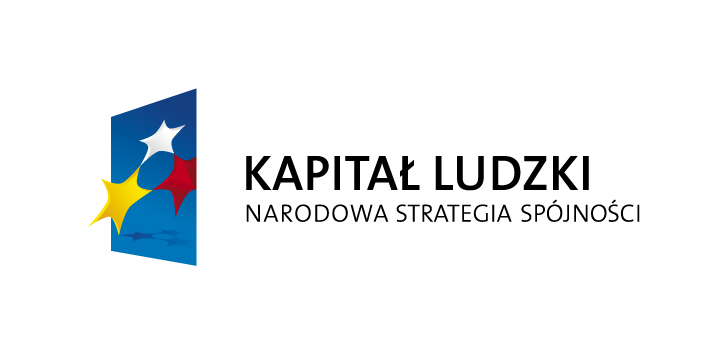 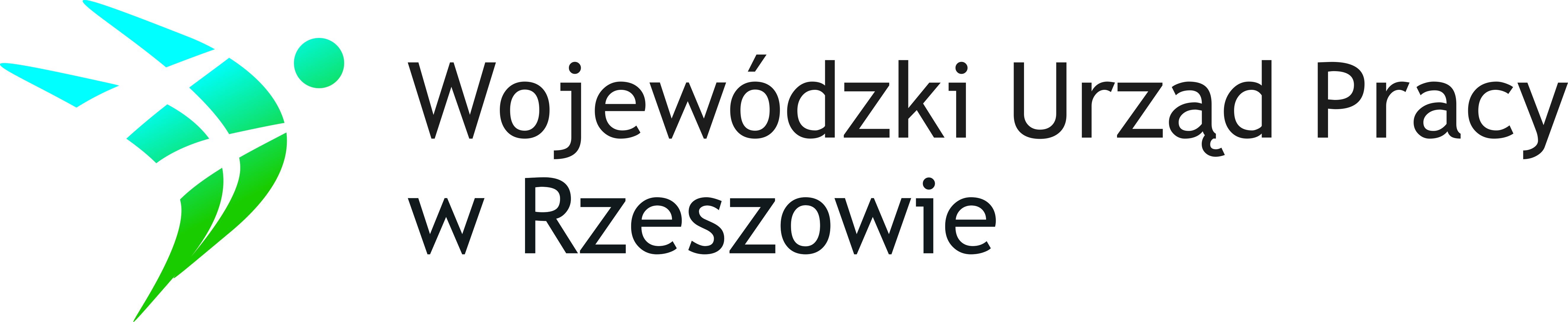 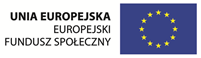 KARTA ZGŁOSZENIOWA W RAMACH NABORU DO PROJEKTU„ Edukacja przedszkolna kluczem do sukcesu-II” na  stanowiskoAsystenta/tki Wychowawcy/czyni w punkcie przedszkolnymja niżej podpisany/a……………………………………………………………………………………………………………………………………………………….(imię i nazwisko)zgłaszam swoją kandydaturę na stanowisko asystenta Wychowawcy w punkcie przedszkolnymw……………………………………………………………………………………………………………………………………………………(wpisać nazwę placówki, do której jest zgłaszana oferta)adres kandydata …………………………………………………………………………………………………………………………….adres mail: ……………………………………………………………………………………………………………………………………..nr tel. …………………………………………………………………………………………………………………………………………….Do zgłoszenia dołączam:CV ( życiorys);List motywacyjnyKserokopie dwóch stron dowodu osobistego;Kserokopie dokumentów potwierdzających dotychczasowe zatrudnienie i doświadczenie w pracy z dziećmi-jeśli kandydat posiada;Kserokopie dokumentów potwierdzających posiadane wykształcenie , dodatkowe uprawnienia, kwalifikacje;Oświadczenie o niekaralności za przestępstwa popełnione umyślnie;Zaświadczenie lekarskie o braku przeciwwskazań do wykonywania pracy na stanowisku Asystenta/tki Wychowawcy/czyni;…………………………………….....                                                             ……………………………………………     (miejscowość i data)                                                                               (czytelny podpis) Wyrażam zgodę na przetwarzanie moich danych osobowych zawartych w ofercie pracy dla potrzeb niezbędnych dla przeprowadzenia procesu rekrutacji zgodnie z ustawą z dnia 29 sierpnia 1997r. o ochronie danych osobowych ( tekst  jedn. Dz.U. z 2002 r., Nr 101, poz. 926 z późn. zm) oraz z dnia 21 listopada 2008 roku o pracownikach samorządowych        (Dz.U.Nr223,poz1458)…………………………………….....                                                             ……………………………………………     (miejscowość i data)                                                                               (czytelny podpis) 